Mission Area Awards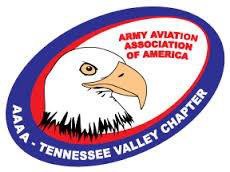 2020 AAAA TVC Mission Area Awards Nomination Form (Suspense Date: February 7, 2020)Please submit your nominations for the Mission Area Awards to be presented at an upcoming TVC AAAA Social. The awards will be selected quarterly by a TVC AAAA board with members representing each mission area. The awards will be given to Military and/or DA Civilian individuals that have provided exceptional and innovative support to their mission area. This is a great way to recognize our outstanding Government workforce. Guidelines are as follows:No extensive write-up is required. Mission Area Awards will be presented on a recurring basis so specific contributions should cover only the last 3-12 months.No board or selection activity, external to the TVC AAAA, is required; however, it is helpful if each organization submits only one name per Mission Area category.For each nominee, identification of mission area and short description of specific contributions for the past 3-12 months is all that is required. Example: "John Doe is hereby nominated by the Utility PMO for his outstanding technical support for.	"If you have issues with registration, please contact one of the following TVC board members:Ray Sellers: zjraysers@gmail.comShannon Kirkpatrick: slkirkpatrick@ymail.comThe award will be presented by the TVC AAAA President and pictures will be posted to the TVC AAAA website afterwards.POC on the NominationFirst Name _____________________	Last Name ___________________Email of POC____________________________________________Name of AwardeePhone Number of POC____________________First Name _____________________Email of Awardee_______________________________Awardee AddressLast Name __________________ Title or Rank of Awardee ______________Awardee Phone_____ ______________Street Address _________________________________________ Address Line 2 	_____________________City ____________________State 	Zip Code 	Country ____________________Functional Area  Acquisition/Contracting Administrative Business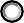 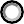 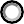   Logistics/Sustainment  Programmatic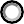 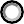   Rising Professional*   Technical  Test and Evaluation* The Rising Professional category is designed to recognize military or civilian personnel new to the aviation community (less than 3 years). i.e. Civilian GS-12 and below, or Military O-3 and below. To include interns, summer hires etc...Write-Up for NominationShort paragraph, less than 1500 characters (with spaces)SUMBIT NOMINATIONS TO: slkirkpatrick@ymail.com